SNP Memo #2023-2024-58
COMMONWEALTH of VIRGINIA 
Department of Education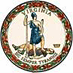 DATE: March 4, 2024TO: Directors, Supervisors, and Contact Persons AddressedFROM: Sandra C. Curwood, PhD, RDN, SandySUBJECT: Fiscal Year 2023 National School Lunch Program Equipment Grant Awards AnnouncementThe purpose of this memorandum is to inform school food authorities (SFAs) of the 2023 National School Lunch Program (NSLP) Equipment Grant awards. Based on criteria set forth in Director’s Memo #2023-2024-39, grant applications were scored and ranked using the information below:Improving food quality and increasing nutritious food choicesImproving food safety Increasing the use of locally grown foodsIncreasing scratch cookingIncreasing access to culturally inclusive mealsSchools that did not receive a grant in the prior year were given priorityThe $635,200 in equipment grant funds Virginia received will be awarded to 24 schools in 24 school divisions. The list of schools that will receive fiscal year 2023 Equipment Grant awards is Attachment A to this memo. School divisions will be contacted with detailed information on the process to accept the awards, purchase the equipment, and apply for reimbursement. Questions about the equipment grants should be directed to the SCNP policy mailbox at SNPpolicy@doe.virginia.gov.SCC/CEJ/fdAttachmentsAttachment: Fiscal Year 2023 Equipment Grant Awarded Schools Listing 